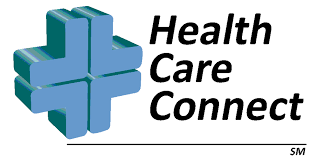 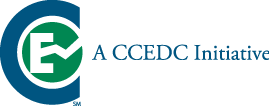 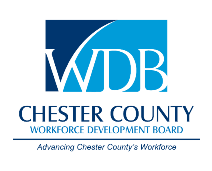 Sss